BANNER PNG PARA COPIAR E COLAR NO WHATSAPP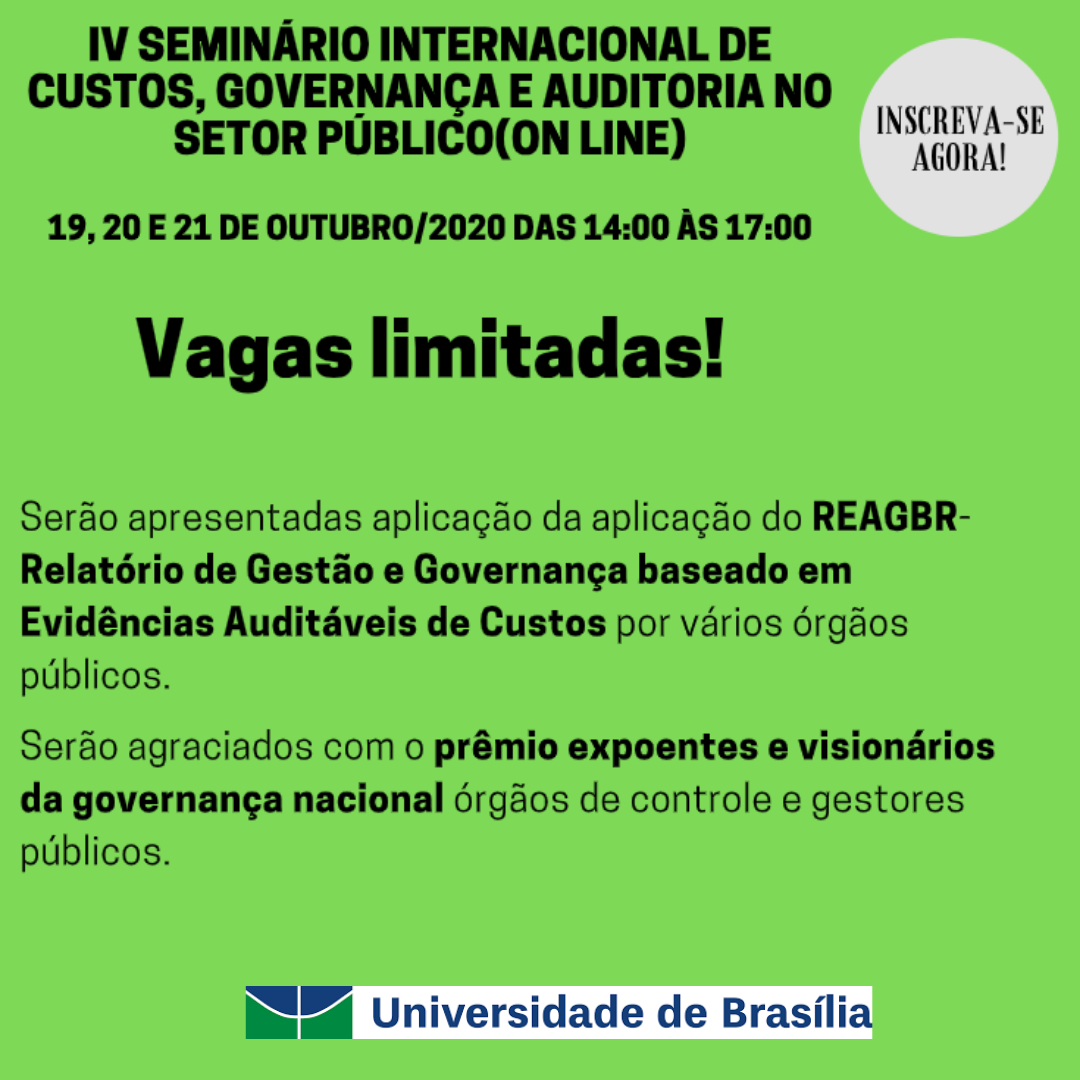 